Поселковая администрация сельского поселения «Поселок Детчино»Малоярославецкого  районаКалужской  областиПОСТАНОВЛЕНИЕ«_16_»_   декабря     _  2021 г.      					                         №     268__О внесении дополнений и изменений в  муниципальную Программу «Развитие муниципальной службы в сельском поселении «Поселок Детчино» на 2020-2025 годы» 	В соответствии со статьей 179 Бюджетного кодекса Российской Федерации, руководствуясь Федеральным законом от 06.10.2003 №131-ФЗ «Об общих принципах организации местного самоуправления в Российской Федерации; ч.1 ст.35 Федерального закона от 02.03.2007 № 25-ФЗ «О муниципальной службе в Российской Федерации», законом Калужской области  от 03.12.2007 г. №382-ОЗ «О муниципальной службе в Калужской области», Уставом сельского поселения «Поселок Детчино», решением поселкового Собрания сельского поселения «Поселок Детчино» от 05.03.2019 года №  11 «Об утверждении Положения о дополнительных социальных гарантиях лицам, замещавшим должности муниципальной службы в органах местного самоуправления муниципального образования сельского поселения «Поселок Детчино»поселковая администрация сельского поселения  «Поселок Детчино»ПОСТАНОВЛЯЕТ:1.Внести изменения и дополнения  в муниципальную программу «Развитие муниципальной  службы в сельском поселении «Поселок Детчино» на 2020 – 2025 годы», дополнив  подпрограммой: «Социальные гарантии муниципальным служащим в сельском поселении «Поселок Детчино» на 2022-2025 годы  (Приложение №1).           3.Настоящее постановление вступает в силу с 01.01.2022 года и подлежит официальному опубликованию (обнародованию) и размещению на официальном сайте поселковой администрации сельского поселения «Поселок Детчино» и в сети «Интернет».4. Контроль за исполнением настоящего постановления оставляю за собой.Глава  поселковой администрациисельского поселения «Поселок Детчино»                                      С.Н.Куприков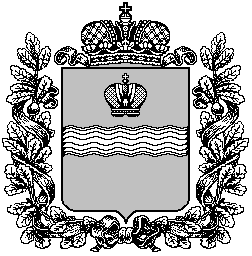 